KAPAP                                                                               ПОСТАНОВЛЕНИЕ24 март  2017 й.                                № 19                            24 марта 2017 г.Об утверждении требований к закупаемым Администрацией сельского поселения Месягутовский сельсовет муниципального района Янаульский район Республики Башкортостан, отдельным видам товаров, работ, услуг (в том числе, предельные цены товаров, работ, услуг)В соответствии с частью 5 статьи 19 Федерального закона от 05.04.2013 № 44-ФЗ «О контрактной системе в сфере закупок товаров, работ, услуг для обеспечения государственных и муниципальных нужд» Администрация сельского поселения Месягутовский сельсовет муниципального района Янаульский район Республики Башкортостан постановляет:1. Утвердить требования к закупаемым Администрацией сельского поселения Месягутовский сельсовет муниципального района Янаульский район Республики Башкортостан отдельным видам товаров, работ, услуг, в отношении которых определяются потребительские свойства (в том числе качество) и иные характеристики (в том числе предельные цены) согласно приложению.2. Обеспечить пересмотр Перечня не реже одного раза в год и последующее размещение правовых актов, принятых по результатам пересмотра, в единой информационной системе в сфере закупок в течение семи рабочих дней со дня их принятия.3. Администрации сельского поселения  в течение семи рабочих дней со дня подписания настоящего постановления обеспечить его размещение в единой информационной системе в сфере закупок.         4. Обнародовать данное постановление на информационном стенде Администрации сельского поселения Месягутовский сельсовет муниципального района Янаульский район Республики Башкортостан, по адресу: 452815, РБ, Янаульский район, с. Месягутово, ул. Мира, д.12 и разместить на  сайте  сельского поселения Месягутовский сельсовет муниципального района Янаульский район Республики Башкортостан по адресу: http://mesyagut.ru/.        5. Контроль за выполнением данного постановления оставляю за собой. Глава сельского  поселения                                                                  И.И.АхраровПриложениеУтвержденыпостановлением Администрации сельского поселения Месягутовский сельсовет муниципального района Янаульский районРеспублики Башкортостанот 24 марта 2017 года № 19Требованияк отдельным видам товаров, работ, услуг, их потребительские свойства (в том числе качеству) и иные характеристики (в том числе предельные цены товаров, работ, услуг) к ним*Указывается в случае установления характеристик, отличающихся от значений, содержащихся в обязательном перечне отдельных видов товаров, работ, услуг, в отношении которых определяются требования к их потребительским свойствам (в том числе качеству) и иным характеристикам (в том числе предельные цены товаров, работ, услуг).БАШKОРТОСТАН РЕСПУБЛИКАHЫЯNАУЫЛ  РАЙОНЫМУНИЦИПАЛЬ РАЙОНЫНЫN   мeсefyт АУЫЛСОВЕТЫ АУЫЛ БИЛEМEHЕ  ХАКИМИEТЕ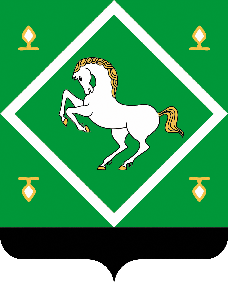 Администрация сельского поселения МЕСЯГУТОВСКИЙ СЕЛЬСОВЕТМУНИЦИПАЛЬНОГО  районаЯНАУЛЬСКИЙ РАЙОН РеспубликИ Башкортостан № п/пКод по ОКПДНаименование отдельного вида товаров, работ, услугЕдиница измеренияЕдиница измеренияТребования к потребительским свойствам отдельных видов товаров, работ, услуг (в том числе качеству) и иным характеристикамТребования к потребительским свойствам отдельных видов товаров, работ, услуг (в том числе качеству) и иным характеристикамТребования к потребительским свойствам отдельных видов товаров, работ, услуг (в том числе качеству) и иным характеристикамТребования к потребительским свойствам отдельных видов товаров, работ, услуг (в том числе качеству) и иным характеристикамТребования к потребительским свойствам отдельных видов товаров, работ, услуг (в том числе качеству) и иным характеристикамТребования к потребительским свойствам отдельных видов товаров, работ, услуг (в том числе качеству) и иным характеристикам№ п/пКод по ОКПДНаименование отдельного вида товаров, работ, услугкод по ОКЕИНаименование Характеристика Значение  характеристикиХарактеристика Значение характеристикиОбоснование отклонения значения характеристики от утвержденной Администрацией СП Месягутовский сельсовет муниципального района Янаульский район Республики БашкортостанФункциональное назначение*Отдельные виды товаров, работ, услуг, включенные в перечень отдельных видов товаров, работ, услуг, предусмотренный приложением № 2 к Правилам определения требований к закупаемым Администрацией СП Месягутовский сельсовет  муниципального района Янаульский район Республики Башкортостан отдельным видам товаров, работ, услуг (в том числе, предельные цены товаров, работ, услуг)Отдельные виды товаров, работ, услуг, включенные в перечень отдельных видов товаров, работ, услуг, предусмотренный приложением № 2 к Правилам определения требований к закупаемым Администрацией СП Месягутовский сельсовет  муниципального района Янаульский район Республики Башкортостан отдельным видам товаров, работ, услуг (в том числе, предельные цены товаров, работ, услуг)Отдельные виды товаров, работ, услуг, включенные в перечень отдельных видов товаров, работ, услуг, предусмотренный приложением № 2 к Правилам определения требований к закупаемым Администрацией СП Месягутовский сельсовет  муниципального района Янаульский район Республики Башкортостан отдельным видам товаров, работ, услуг (в том числе, предельные цены товаров, работ, услуг)Отдельные виды товаров, работ, услуг, включенные в перечень отдельных видов товаров, работ, услуг, предусмотренный приложением № 2 к Правилам определения требований к закупаемым Администрацией СП Месягутовский сельсовет  муниципального района Янаульский район Республики Башкортостан отдельным видам товаров, работ, услуг (в том числе, предельные цены товаров, работ, услуг)Отдельные виды товаров, работ, услуг, включенные в перечень отдельных видов товаров, работ, услуг, предусмотренный приложением № 2 к Правилам определения требований к закупаемым Администрацией СП Месягутовский сельсовет  муниципального района Янаульский район Республики Башкортостан отдельным видам товаров, работ, услуг (в том числе, предельные цены товаров, работ, услуг)Отдельные виды товаров, работ, услуг, включенные в перечень отдельных видов товаров, работ, услуг, предусмотренный приложением № 2 к Правилам определения требований к закупаемым Администрацией СП Месягутовский сельсовет  муниципального района Янаульский район Республики Башкортостан отдельным видам товаров, работ, услуг (в том числе, предельные цены товаров, работ, услуг)Отдельные виды товаров, работ, услуг, включенные в перечень отдельных видов товаров, работ, услуг, предусмотренный приложением № 2 к Правилам определения требований к закупаемым Администрацией СП Месягутовский сельсовет  муниципального района Янаульский район Республики Башкортостан отдельным видам товаров, работ, услуг (в том числе, предельные цены товаров, работ, услуг)Отдельные виды товаров, работ, услуг, включенные в перечень отдельных видов товаров, работ, услуг, предусмотренный приложением № 2 к Правилам определения требований к закупаемым Администрацией СП Месягутовский сельсовет  муниципального района Янаульский район Республики Башкортостан отдельным видам товаров, работ, услуг (в том числе, предельные цены товаров, работ, услуг)Отдельные виды товаров, работ, услуг, включенные в перечень отдельных видов товаров, работ, услуг, предусмотренный приложением № 2 к Правилам определения требований к закупаемым Администрацией СП Месягутовский сельсовет  муниципального района Янаульский район Республики Башкортостан отдельным видам товаров, работ, услуг (в том числе, предельные цены товаров, работ, услуг)Отдельные виды товаров, работ, услуг, включенные в перечень отдельных видов товаров, работ, услуг, предусмотренный приложением № 2 к Правилам определения требований к закупаемым Администрацией СП Месягутовский сельсовет  муниципального района Янаульский район Республики Башкортостан отдельным видам товаров, работ, услуг (в том числе, предельные цены товаров, работ, услуг)Отдельные виды товаров, работ, услуг, включенные в перечень отдельных видов товаров, работ, услуг, предусмотренный приложением № 2 к Правилам определения требований к закупаемым Администрацией СП Месягутовский сельсовет  муниципального района Янаульский район Республики Башкортостан отдельным видам товаров, работ, услуг (в том числе, предельные цены товаров, работ, услуг)1.26.20.11Компьютеры портативные массой не более 10 кг, такие как ноутбуки, планшетные компьютеры, карманные компьютеры, в том числе совмещающие функции мобильного телефонного аппарата, электронные записные книжки и аналогичная компьютерная техника1.1.26.20.11Группы должностей высшая и главная039дюймразмер и тип экранаразмер и тип экранаэкран с матрицей TFT TN не более 17 дюймов по диагонали1.1.26.20.11Группы должностей высшая и главная166кгвесвесне менее 1 кг1.1.26.20.11Группы должностей высшая и главнаятип процессоратип процессорамногоядерный1.1.26.20.11Группы должностей высшая и главная2931ГГцчастота процессорачастота процессоране более 4 ГГц1.1.26.20.11Группы должностей высшая и главная2553Гбайтразмер оперативной памятиразмер оперативной памятине более 16 Гб1.1.26.20.11Группы должностей высшая и главная2553Гбайтобъем накопителяобъем накопителяне более 1000 Гб1.1.26.20.11Группы должностей высшая и главнаятип жесткого дискатип жесткого дискаSata1.1.26.20.11Группы должностей высшая и главнаяоптический приводоптический приводDVD-RW - наличие1.1.26.20.11Группы должностей высшая и главнаяналичие модулей Wi-Fi, Bluetooth, поддержки 3G (UMTS)наличие модулей Wi-Fi, Bluetooth, поддержки 3G (UMTS)модуль Wi-Fi – наличие, модуль Bluetooth – наличие, модуль поддержки 3G (UMTS) – наличие1.1.26.20.11Группы должностей высшая и главнаятип видеоадаптератип видеоадаптерадискретный/встроенный1.1.26.20.11Группы должностей высшая и главная356часвремя работывремя работыавтономное время работы с текстом не более 10 ч (от аккумулятора)1.1.26.20.11Группы должностей высшая и главнаяоперационная системаоперационная системапоследняя версия ОС1.1.26.20.11Группы должностей высшая и главнаяпредустановленное программное обеспечениепредустановленное программное обеспечениеоперационная система, комплект офисных программ (текстовый процессор, табличный процессор, программа для работы с сообщениями электронной почты и т.п.)1.1.26.20.11Группы должностей высшая и главная383рублипредельная ценане более 40 тыс.предельная ценане более 40 тыс.2.26.20.15Машины вычислительные электронные цифровые прочие, содержащие или не содержащие в одном корпусе одно или два из следующих устройств для автоматической обработки данных: запоминающие устройства, устройства ввода, устройства выводаПояснения по требуемой продукции:компьютеры персональные настольные, рабочие станции вывода2.1.26.20.15Группы должностейтип (моноблок/системный блок и монитор)тип (моноблок/ системный блок и монитор)системный блок и монитор2.1.26.20.15Группы должностей039дюймразмер экрана/монитораразмер экрана/мониторане более 25 дюймов по диагонали2.1.26.20.15Группы должностейтип процессоратип процессорамногоядерный2.1.26.20.15Группы должностей2553ГГцчастота процессорачастота процессоране более 4 ГГц2.1.26.20.15Группы должностей2553Гбайтразмер оперативной памятиразмер оперативной памятине более 16 Гб2.1.26.20.15Группы должностей2553Гбайтобъем накопителяобъем накопителяне более 2000 Гб2.1.26.20.15Группы должностейтип жесткого дискатип жесткого дискаSata2.1.26.20.15Группы должностейоптический приводоптический приводDVD-RW-наличие2.1.26.20.15Группы должностейтип видеоадаптератип видеоадаптерадискретный/встроенный2.1.26.20.15Группы должностейоперационная системаоперационная системапоследняя версия ОС2.1.26.20.15Группы должностейпредустановленное программное обеспечениепредустановленное программное обеспечениеоперационная система, комплект офисных программ (текстовый процессор, табличный процессор, программа для работы с сообщениями электронной почты и т.п.)2.1.26.20.15высшая383рублипредельная ценане более50 тыс.предельная ценасистемный блок с монитором - не более50 тыс.2.1.26.20.15главная, ведущая383рублипредельная ценане более40 тыс.предельная ценасистемный блок с монитором – не более40 тыс.2.1.26.20.15старшая, младшая383рублипредельная ценане более30 тыс.предельная ценасистемный блок с монитором – не более30 тыс.3.26.20.16Устройства ввода или вывода, содержащие или не содержащие в одном корпусе запоминающие устройстваПояснения по требуемой продукции: принтеры, сканеры, многофункциональные устройства3.1.26.20.16Группы должностейметод печати (струйный/лазерный – для принтера/многофункционального устройства)метод печати (струйный/лазерный – для принтера/многофункционального устройства)лазерный3.1.26.20.16Группы должностейdpiразрешение сканирования (для сканера/многофункционального устройства)разрешение сканирования (для сканера/многофункционального устройства)не более 2400 т/д (оптическое)3.1.26.20.16Группы должностейцветность (цветной/черно-белый)цветность (цветной/черно-белый)цветной (сканер/МФУ) / черно-белый (принтер)3.1.26.20.16Группы должностеймаксимальный форматмаксимальный форматА43.1.26.20.16Группы должностей920стр/минскорость печати/сканированияскорость печати/сканированияне более 60 стр/мин3.1.26.20.16Группы должностейналичие дополнительных модулей и интерфейсов (сетевой интерфейс, устройства чтения карт памяти и т.д.)наличие дополнительных модулей и интерфейсов (сетевой интерфейс, устройства чтения карт памяти и т.д.)сетевой интерфейс – наличие, устройства чтения карт памяти – наличие, разъем USB – наличие, устройство автоматической двусторонней печати – наличие3.1.26.20.16высшая, главная383рублипредельная ценане более 15 тыс.предельная ценане более 15 тыс.3.1.26.20.16ведущая, старшая, младшая383рублипредельная ценане более 12 тыс.предельная ценане более 12 тыс.4.26.30.22Аппараты телефонные для сотовых сетей связи или для прочих беспроводных сетейПояснения по требуемой продукции: телефоны мобильные4.1.26.30.22Группы должностей высшая и главнаятип устройства (телефон/смартфон)тип устройства (телефон/смартфон)смартфон4.1.26.30.22Группы должностей высшая и главнаяподдерживаемые стандартыподдерживаемые стандартыGSM 900/1800/1900, 3G4.1.26.30.22Группы должностей высшая и главнаяоперационная системаоперационная системапоследняя версия ОС4.1.26.30.22Группы должностей высшая и главнаявремя работывремя работывремя работы в режиме разговора не менее 12 ч.4.1.26.30.22Группы должностей высшая и главнаяметод управления (сенсорный/кнопочный)метод управления (сенсорный/кнопочный)сенсорный4.1.26.30.22Группы должностей высшая и главнаяколичество SIM-картколичествоSIM-картне более 24.1.26.30.22Группы должностей высшая и главнаяналичие модулей и интерфейсов (Wi-Fi, Bluetooth, USB, GPS)наличие модулей и интерфейсов (Wi-Fi, Bluetooth, USB, GPS)Wi-Fi - наличие, Bluetooth - наличие, USB – micro-USB наличие, GPS – наличие4.1.26.30.22Группы должностей высшая и главнаястоимость годового владения оборудованием (включая договоры технической поддержки, обслуживания, сервисные договоры) из расчета на одного абонента (одну единицу трафика) в течение всего срока службыХстоимость годового владения оборудованием (включая договоры технической поддержки, обслуживания, сервисные договоры) из расчета на одного абонента (одну единицу трафика) в течение всего срока службыХ4.1.26.30.22Группы должностей высшая и главная383рублипредельная ценане более 15 тыс.предельная ценане более 15 тыс.5.29.10.2Автомобили легковыеПояснения по требуемой продукции: служебные легковые автомобили5.1.29.10.2Группа должностей высшая251лошадиная силамощность двигателя:не более 250мощность двигателя:не более 2505.1.29.10.2Группа должностей высшаякомплектацияХкомплектацияХ5.1.29.10.2Группа должностей высшая383рублипредельная ценане более 1100 тыс.предельная ценане более 1100 тыс.5.2.29.10.2Группа должностей главная251лошадиная силамощность двигателя:не более 150мощность двигателя:не более 1505.2.29.10.2Группа должностей главнаякомплектацияХкомплектацияХ5.2.29.10.2Группа должностей главная383рублипредельная ценане более 750 тыс.предельная ценане более 750тыс.5.3.29.10.2Иные замещающие должности, не относящиеся к должностям муниципальной службы251лошадиная силамощность двигателя:не более 150мощность двигателя:не более 1505.3.29.10.2Иные замещающие должности, не относящиеся к должностям муниципальной службыкомплектацияХкомплектацияХ5.3.29.10.2Иные замещающие должности, не относящиеся к должностям муниципальной службы383рублипредельная ценане более 650 тыс.предельная ценане более 650 тыс.6.29.10.3Средства автотранспортные для перевозки 10 человек и более251лошадиная силамощность двигателя:Хмощность двигателя:Х6.29.10.3Средства автотранспортные для перевозки 10 человек и болеекомплектацияХкомплектацияХ7.29.10.4Средства автотранспортные грузовые251лошадиная силамощность двигателяХмощность двигателяХ7.29.10.4Средства автотранспортные грузовыекомплектацияХкомплектацияХ8.31.01.11Мебель металлическая для офисовПояснения по требуемой продукции: мебель металлическая для офисов, административных помещений, учебных заведений, учреждений культуры и т.п.материалметаллматериалметалл9.31.01.11.150Мебель для сидения, преимущественно с металлическим каркасом9.1.31.01.11.150Группы должностей высшая и главнаяматериалметаллматериалметалл9.1.31.01.11.150Группы должностей высшая и главнаяобивочные материалыпредельное значение – кожа натуральная;возможные значения: искусственная кожа, мебельный (искусственный) мех, искусственная замша (микрофибра), ткань, нетканые материалыобивочные материалыпредельное значение – кожа натуральная;возможные значения: искусственная кожа, мебельный (искусственный) мех, искусственная замша (микрофибра), ткань, нетканые материалы9.2.31.01.11.150Группы должностей ведущая и старшаяматериалметаллматериалметалл9.2.31.01.11.150Группы должностей ведущая и старшаяобивочные материалыобивочные материалы: предельное значение – искусственная кожа; возможные значения: мебельный (искусственный) мех, искусственная замша (микрофибра), ткань, нетканые материалыобивочные материалыобивочные материалы: предельное значение – искусственная кожа; возможные значения: мебельный (искусственный) мех, искусственная замша (микрофибра), ткань, нетканые материалы9.3.31.01.11.150Группа должностей младшая и иные замещающие должности, не относящиеся к должностям муниципальной службыматериалметаллматериалметалл9.3.31.01.11.150Группа должностей младшая и иные замещающие должности, не относящиеся к должностям муниципальной службыобивочные материалыобивочные материалы: предельное значение – ткань; возможное значение: нетканые материалыобивочные материалыобивочные материалы: предельное значение – ткань; возможное значение: нетканые материалы10.31.01.12Мебель деревянная для офисовПояснения по требуемой продукции: мебель деревянная для офисов, административных помещений, учебных заведений, учреждений культуры и т.п.10.1..31.01.12Группы должностей высшая и главнаяматериал (вид древесины)предельное значение – массив древесины ценных пород (твердолиственных и тропических); возможное значение: древесина хвойных и мягколиственных породматериал(вид древесины)предельное значение – массив древесины ценных пород (твердолиственных и тропических); возможное значение: древесина хвойных и мягколиственных пород10.2..31.01.12Группы должностей ведущая, старшая, младшая и иные замещающие должности, не относящиеся к должностям муниципальной службыматериал (вид древесины)возможное значение – древесина хвойных и мягколиственных породматериал (вид древесины)возможное значение – древесина хвойных и мягколиственных пород11.31.01.12.160Мебель для сидения, преимущественно с деревянным каркасом11.1..31.01.12.160Группы должностей высшая и главнаяМатериал(вид древесины)предельное значение – массив древесины ценных пород(твердолиственных и тропических); возможное значение: древесина хвойных и мягколиственных породматериал (вид древесины)предельное значение – массив древесины ценных пород (твердолиственных и тропических); возможное значение: древесина хвойных и мягколиственных пород11.1..31.01.12.160Группы должностей высшая и главнаяобивочные материалыпредельное значение – кожа натуральная; возможные значения: искусственная кожа, мебельный (искусственный) мех, искусственная замша (микрофибра), ткань, нетканые материалыобивочные материалыпредельное значение – кожа натуральная; возможные значения: искусственная кожа, мебельный (искусственный) мех, искусственная замша (микрофибра), ткань, нетканые материалы11.2..31.01.12.160Группы должностей ведущая, старшаяматериал (вид древесины)возможное значение – древесина хвойных и мягколиственных породматериал(вид древесины)возможное значение – древесина хвойных и мягколиственных пород11.2..31.01.12.160Группы должностей ведущая, старшаяобивочные материалыпредельное значение – искусственная кожа; возможные значения: мебельный (искусственный) мех, искусственная замша (микрофибра), ткань, нетканые материалыобивочные материалыпредельное значение – искусственная кожа; возможные значения: мебельный (искусственный) мех, искусственная замша (микрофибра), ткань, нетканые материалы11.3..31.01.12.160Группа должностей младшая и иные замещающие должности, не относящиеся к должностям муниципальной службыматериал(вид древесины)возможное значение – древесина хвойных и мягколиственных породматериал (вид древесины)возможное значение – древесина хвойных и мягколиственных пород11.3..31.01.12.160Группа должностей младшая и иные замещающие должности, не относящиеся к должностям муниципальной службыобивочные материалыпредельное значение – ткань; возможное значение: нетканые материалыобивочные материалыпредельное значение – ткань; возможное значение: нетканые материалы